О внесении изменений в постановление администрации Брюховецкого сельского поселения Брюховецкого района от 11 августа 2017 года № 304 «Об утверждении порядка отнесения земель к землям особо охраняемых территорий местного значения и использования и охраны земель особо охраняемых территорий местного значения»В соответствии со статьей 94 Земельного кодекса Российской Федерации, Федеральным законом от 14 марта 1995 года № 33-ФЗ «Об особо                   охраняемых природных территориях», Законом Краснодарского края                           от 31 декабря 2003 года № 656-КЗ «Об особо охраняемых природных территориях Краснодарского края»  п о с т а н о в л я ю:1. Внести в приложение к постановлению администрации Брюховецкого сельского поселения Брюховецкого района от 11 августа 2017 года № 304               «Об утверждении порядка отнесения земель к землям особо охраняемых территорий местного значения и использования и охраны земель особо охраняемых территорий местного значения» следующие изменения:1) пункт 4 главы 1 изложить в следующей редакции:«4. К особо охраняемым природным территориям местного значения относятся природные достопримечательности и могут быть отнесены природные рекреационные зоны.»;2) пункт 14 главы 2 изложить в следующей редакции: «14. В случае, если создаваемая особо охраняемая природная территория будет занимать более чем пять процентов от общей площади земельных участков, находящихся в собственности муниципального образования, решение о создании особо охраняемой природной территории орган местного самоуправления согласовывает с уполномоченным органом исполнительной власти Краснодарского края в области охраны окружающей среды.».2. Начальнику отдела по строительству, ЖКХ и землепользованию Брюховецкого сельского поселения Брюховецкого района Климову С.Ю. обеспечить размещение (опубликование) настоящего постановления на официальном сайте администрации Брюховецкого сельского поселения Брюховецкого района в информационно-телекоммуникационной сети «Интернет».	3. Контроль за выполнением настоящего постановления возложить на заместителя главы Брюховецкого сельского поселения Брюховецкого района по строительству, ЖКХ и землепользованию Дубровина Ю.А.4. Постановление вступает в силу со дня его официального обнародования.Глава Брюховецкого сельскогопоселения Брюховецкого района					             Е.В. Самохин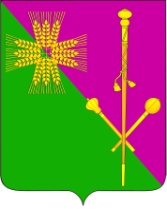 АДМИНИСТРАЦИЯ БРЮХОВЕЦКОГО СЕЛЬСКОГО ПОСЕЛЕНИЯБРЮХОВЕЦКОГО РАЙОНА ПОСТАНОВЛЕНИЕАДМИНИСТРАЦИЯ БРЮХОВЕЦКОГО СЕЛЬСКОГО ПОСЕЛЕНИЯБРЮХОВЕЦКОГО РАЙОНА ПОСТАНОВЛЕНИЕот 01.07.2021№ 205ст-ца  Брюховецкаяст-ца  Брюховецкая